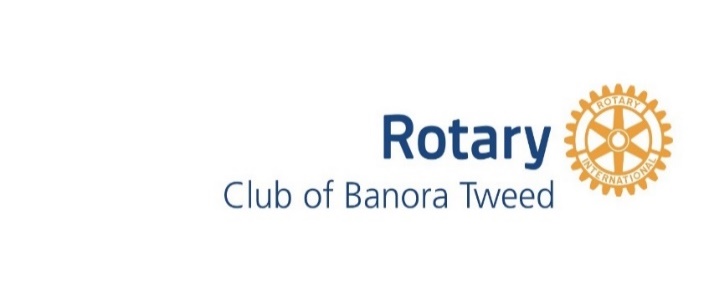 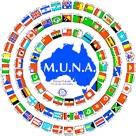 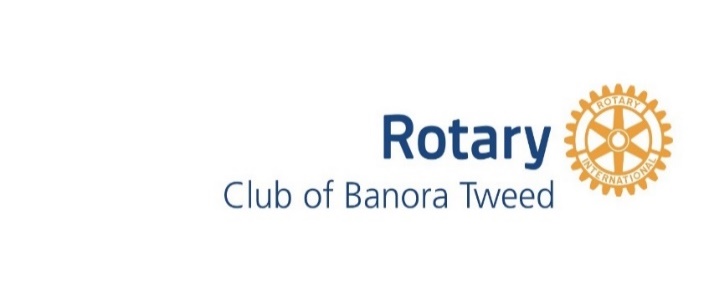 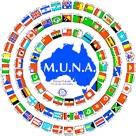    For all enquiries contact:	PO Box 6087 Tweed Heads South NSW 2486	District Governor:   District 9640 MUNA Chair	E: jessicakeast@yahoo.com 	Dave Harmon   Jessica Keast	M: 0429 922 296	________________________________________________________________________________________________________________STUDENT PERMISSION FORMSaturday 6th April 2024Student Name
School
Address
Emergency Contact Name	Emergency Contact Number

I agree that my child can participate in the Model United Nations Assembly 6 April 2024 at Tweed Heads Civic Centre, 1 Brett Street (cnr Wharf Street) Tweed Heads, NSW.I am aware that it is my responsibility to arrange transport for my child to and from the event.Use of event images for promotional purposesDuring the event, photography will, and videography may take place for use in future MUNA promotion, including but not limited to website, social media, and media releases. If you DO NOT give permission for your child's image to be used for promotional purposes, please let us know by emailing jessicakeast@yahoo.com 
of your media exclusion requirements.*MUNA 2024 is being managed by Banora-Tweed Rotary Club SignedDate